Главам администрациймуниципальных образованийгородских и сельских поселений Всеволожского муниципального района Ленинградской областиО проведении Месячникаантинаркотической направленностиАдминистрация муниципального образования «Всеволожский муниципальный район» Ленинградской области (далее – Администрация района) информирую Вас, что в соответствии с Планом основных мероприятий, приуроченных к Международному дню борьбы с наркоманией, на территории Ленинградской области в период с 26 мая по 26 июня 2023 года запланировано проведение Месячника антинаркотической направленности и популяризации здорового образа жизни (далее – Месячник).Целями Месячника являются:- формирование среди населения, особенно среди молодежи антинаркотического мировоззрения, путем проведения антинаркотической пропаганды и рекламы, проведения профилактических мероприятий различной направленности;- повышение активности населения по информированию правоохранительных органов о фактах незаконного оборота и немедицинского потребления наркотиков, содержания наркопритонов;- повышение эффективности деятельности правоохранительных органов по выявлению, предупреждению, пресечению фактов незаконного оборота и немедицинского потребления наркотических средств.В проведении Месячника участвуют: Главное управление МВД России по г.Санкт-Петербургу и Ленинградской области, Управление МВД России по Всеволожскому району Ленинградской области, органы исполнительной власти и местного самоуправления Ленинградской области, общественные организации и объединения, осуществляющие деятельность в сфере профилактики наркомании, жители Ленинградской области.  В целях информирования населения о проведении Месячника прошу организовать работу по размещению информации, с указанием периода, целей его проведения, а также номера телефона «горячей линии» 8 (812) 573-79-96 ГУ МВД России по г. Санкт-Петербургу и Ленинградской области для приема сообщений граждан о фактах незаконного оборота и потребления наркотиков.      Отчет по результатам:организации работы по размещению информации о проведении Месячника с указанием ссылки на публикации (Приложение№1);подготовки и проведения мероприятий Месячника (Приложение№2)прошу направить на электронный адрес: ank@vsevreg.ru сектора муниципальной безопасности Администрации района в срок до 30.06.2023 года в соответствии с приложением.Приложение: на 2 л. в 1 экз.Заместитель главы администрациипо безопасности                                                                                    А.С.ТрофимовАлексеев Александр НиколаевичПрохоренкова Виктория Владимировна8 (81370) 29-474, ank@vsevreg.ruПриложение №1Организация работы по размещению информации о проведении Месячника антинаркотической направленности в период с 26 мая по 26 июня 2023 годаПриложение №2План подготовки и проведения Месячника антинаркотической направленности и популяризации здорового образа жизни в период с 26 мая по 26 июня 2023 года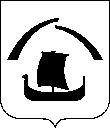 МУНИЦИПАЛЬНОЕ ОБРАЗОВАНИЕ «ВСЕВОЛОЖСКИЙ 
МУНИЦИПАЛЬНЫЙ РАЙОН» ЛЕНИНГРАДСКОЙ ОБЛАСТИАДМИНИСТРАЦИЯКолтушское шоссе, д. 138, г. Всеволожск
Ленинградская область, 188640
Тел. 8 (81370) 24-477, факс:23-186 
E-mail: org@vsevreg.ru_______________ № __________________На № _________________ от ____________№ п/пДата размещения публикацииИсточник публикацииСсылка на публикации№ п/пДатамероприятияНаименования мероприятияОтветственные исполнителиМесто проведения мероприятияКоличество участников мероприятияСсылка на публикацииФотоматериалыПримечания